№ п/пНаименование товара, работ, услугЕд. изм.Кол-воТехнические, функциональные характеристикиТехнические, функциональные характеристики№ п/пНаименование товара, работ, услугЕд. изм.Кол-воПоказатель (наименование комплектующего, технического параметра и т.п.)Описание, значение1.Арка МФ 7.221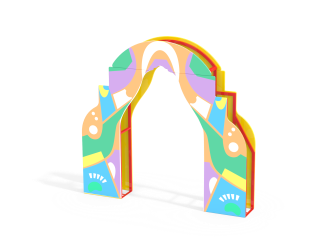 Шт. 11.Арка МФ 7.221Шт. 1Высота (мм)2900 (± 10 мм)1.Арка МФ 7.221Шт. 1Ширина (мм)500(± 10 мм)1.Арка МФ 7.221Шт. 1Длина  (мм)3050 (± 10мм)1.Арка МФ 7.221Шт. 1Применяемые материалы:Применяемые материалы:1.Арка МФ 7.221Шт. 1Каркасметаллическая профильная труба сечением не менее 50х25 мм с толщиной стенки не менее 2,5 мм.1.Арка МФ 7.221Шт. 1Фанерные накладки аркиВ кол-ве 6 шт.выполнены из фанеры толщиной не менее 21 мм с ручной художественной росписью красками в стиле детского граффити.1.Арка МФ 7.221Шт. 1МатериалыВлагостойкая фанера должна быть  марки ФСФ сорт не ниже 2/2, все углы фанеры должны быть закругленными, радиус не менее 20мм, ГОСТ Р 52169-2012 и окрашенная двухкомпонентной краской, специально предназначенной для применения на детских площадках, стойкой к сложным погодным условиям, истиранию, устойчивой к воздействию ультрафиолета и влаги. Металл покрашен полимерной порошковой краской. Заглушки пластиковые, цветные